Recapiti SocietàStagione Sportiva 2018/2019INDIRIZZI UTILIINDIRIZZO DELEGAZIONE PROVINCIALE		Via Porta Carrese, 47 – 64100 TeramoTELEFONO UFFICIO					0861/252010FAX UFFICIO						0861/243127E-MAIL							cplnd.teramo@figc.itPRONTO A.I.A. (PER TUTTE LE CATEGORIE) 		348/7535898INDIRIZZO COMITATO REGIONALE			Via F.Savini,25 – 67100 L’AquilaTELEFONO CENTRALINO				0862/42841FAX							0862/4284203TELEFONO C.R. ATTIVITA’ GIOVANILE		0862/4284210-211TEL. COORDINAMENTO  FED. S.G.S.		           	0862/26370FAX							0862/411303E-MAIL							crlnd.abruzzo01@figc.itSITO WEB						www.figcabruzzo.it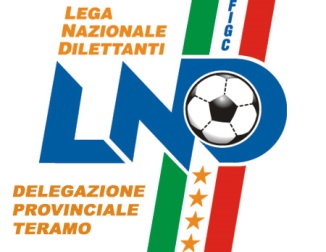 Federazione Italiana Giuoco CalcioLega Nazionale DilettantiDELEGAZIONE PROVINCIALE TERAMO64100 TERAMO – Via Porta Carrese, 47Tel. 0861 252010  -  Fax 0861 243127Internet: -  www.figcabruzzo.it/E-mail: cplnd.teramo@figc.it  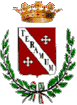 RUBRICATERZA CATEGORIAAS CASTELLIAS CASTELLIMatr. 947722IndirizzoLoc. Villaggio Artigiano  64041 CastelliLoc. Villaggio Artigiano  64041 CastelliE-mailasdcastelli@outlook.it asdcastelli@outlook.it PresidenteSimonetti Simone 347/4743702Simonetti Simone 347/4743702SegretarioMucciarelli Giuseppe 338/6704981Mucciarelli Giuseppe 338/6704981CANZANOCANZANOMatr. 62628IndirizzoPiazza Risorgimento 64020 CanzanoPiazza Risorgimento 64020 CanzanoE-mailssdcanzano@gmail.com ssdcanzano@gmail.com PresidenteDi Battista Giuseppe 335/6656270Di Battista Giuseppe 335/6656270SegretarioCioci Biagio 348/6020572Cioci Biagio 348/6020572CERCHIARA 1990CERCHIARA 1990Matr. 947578IndirizzoVia Versatore,1 65040 Isola del Gran SassoVia Versatore,1 65040 Isola del Gran SassoE-mailcerchiara1990@gmail.com cerchiara1990@gmail.com PresidenteDi Ventura Giuseppe 389/9793208Di Ventura Giuseppe 389/9793208SegretarioReggimenti Giacomo 339/3364095Reggimenti Giacomo 339/3364095CERMIGNANO CALCIOCERMIGNANO CALCIOMatr. 938407IndirizzoC.da Taverna,7 64037 CermignanoC.da Taverna,7 64037 CermignanoE-mailasdcermignanocalcio1@gmail.com asdcermignanocalcio1@gmail.com PresidenteVolpe Federico 348/1797037Volpe Federico 348/1797037SegretarioPilotti Simone 389/8088934Pilotti Simone 389/8088934COLONNELLESE CALCIOCOLONNELLESE CALCIO	Matr. 949685	IndirizzoVia Giardino,85  64010 ColonnellaVia Giardino,85  64010 ColonnellaE-mailprimoale@tiscali.it primoale@tiscali.it PresidenteSprecacè Primo 347/4196320Sprecacè Primo 347/4196320Vice - PresidentePalazzese Piero 349/7579499Palazzese Piero 349/7579499D.D. FRONDAROLAD.D. FRONDAROLAMatr. 82103IndirizzoVia Nazionale,41  64100 FrondarolaVia Nazionale,41  64100 FrondarolaE-maillucaruggieri5@virgilio.it lucaruggieri5@virgilio.it PresidenteCipolletti Vincenzo 333/5702449Cipolletti Vincenzo 333/5702449SegretarioRuggieri Luca 338/3212075Ruggieri Luca 338/3212075GUARDIA VOMANOGUARDIA VOMANOMatr. 947392IndirizzoVia Ovidio,2  64024 NotarescoVia Ovidio,2  64024 NotarescoE-mailasdguardiavomano17@gmail.com asdguardiavomano17@gmail.com PresidenteValentini Mirko 392/2502461Valentini Mirko 392/2502461SegretarioTemperini Andrea 334/3669091Temperini Andrea 334/3669091I MOSCIANESII MOSCIANESIMatr. 949772IndirizzoVia U. terracini, 44  64023 Mosciano Sant’AngeloVia U. terracini, 44  64023 Mosciano Sant’AngeloE-mailasdimoscianesi@virgilio.it   asdimoscianesi@virgilio.it   PresidenteStranieri Mauro 338/8880153Stranieri Mauro 338/8880153SegretarioDi Felice Matteo 334/2684348Di Felice Matteo 334/2684348NUOVA TORANESE CALCIONUOVA TORANESE CALCIOMatr. 949715IndirizzoVia A. Vivaldi,3  64027  Sant’OmeroVia A. Vivaldi,3  64027  Sant’OmeroE-mailnuovatoranesecalcio@gmail.com nuovatoranesecalcio@gmail.com PresidenteIachini Antonio 329/6162369Iachini Antonio 329/6162369SegretarioMuscella Ettore 347/0068635Muscella Ettore 347/0068635POLISPORTIVA CONTROGUERRAPOLISPORTIVA CONTROGUERRAMatr. 600209IndirizzoVia G.Amadio  64010 ControguerraVia G.Amadio  64010 ControguerraE-mailpolisportivacontroguerra@virgilio.it polisportivacontroguerra@virgilio.it PresidenteGimminiani Gian Pietro 347/6502213Gimminiani Gian Pietro 347/6502213SegretarioREAL PINETOREAL PINETOMatr. 949725IndirizzoVia Tremiti,21  64025 PinetoVia Tremiti,21  64025 PinetoE-mailroscioliluigi@hotmail.it roscioliluigi@hotmail.it PresidenteRoscioli Luigi 329/1866531Roscioli Luigi 329/1866531SegretarioROCCA SANTA MARIAROCCA SANTA MARIAMatr. 932738IndirizzoFraz.ne Imposte  64010 Rocca Santa MariaFraz.ne Imposte  64010 Rocca Santa MariaE-mailasdroccasantamaria@gmail.com asdroccasantamaria@gmail.com PresidenteCiapanna Graziano 347/0301039Ciapanna Graziano 347/0301039SegretarioRenzi Pietro 344/3800839 – 329/8503473Renzi Pietro 344/3800839 – 329/8503473S.EGIDIO 89S.EGIDIO 89Matr. 78047 IndirizzoViale marche,85 bis 64016 Sant’Egidio alla VibrataViale marche,85 bis 64016 Sant’Egidio alla VibrataE-mailasds.egidio89@libero.it asds.egidio89@libero.it PresidenteDel Moro Armando 345/7670444Del Moro Armando 345/7670444DirigenteSANTA CROCESANTA CROCEMatr. 947595IndirizzoVia Santa Croce,10 64010 Civitella del TrontoVia Santa Croce,10 64010 Civitella del TrontoE-mailgeom.specastefano@libero.it geom.specastefano@libero.it PresidenteTosti Peppino 333/2073417Tosti Peppino 333/2073417SegretarioScardozzi Renato 392/0997957Scardozzi Renato 392/0997957TERAMO STAZIONETERAMO STAZIONEMatr. 947436IndirizzoVia Circ.ne Ragusa,51/A 64100 TeramoVia Circ.ne Ragusa,51/A 64100 TeramoE-mailgiuseppedenardis42@gmail.com giuseppedenardis42@gmail.com DirigenteDi Bartolomeo Fabio 335/5605511Di Bartolomeo Fabio 335/5605511SegretarioIncaini Alessandro 320/2685613Incaini Alessandro 320/2685613ALBA TORTORETOALBA TORTORETOMatr. 945112IndirizzoVia Napoli,6  64018 TortoretoVia Napoli,6  64018 TortoretoE-mailasdalbatortoreto2016@libero.it asdalbatortoreto2016@libero.it PresidenteBuono Domenico 345/9942683Buono Domenico 345/9942683DirigenteRoccetti Gianni 380/2322600Roccetti Gianni 380/2322600RUBRICAJUNIORES REG.ATLETICO LEMPAATLETICO LEMPAMatr. 914130IndirizzoVia Piceno Aprutina,129  64010 Civitella del TrontoVia Piceno Aprutina,129  64010 Civitella del TrontoE-mailmaxtul80@gmail.com maxtul80@gmail.com PresidenteDe Giorgis Daniele 329/8613233De Giorgis Daniele 329/8613233SegretarioTulini Massimo 328/1321619Tulini Massimo 328/1321619CALCIO ATRICALCIO ATRIMatr. 945110IndirizzoVia Circonvallazione Nord  64032 AtriVia Circonvallazione Nord  64032 AtriE-mailasdcalcioatri@gmail.com asdcalcioatri@gmail.com PresidenteItaliani Alessandro 347/6699756Italiani Alessandro 347/6699756SegretarioMarcone Sandro 338/9172692Marcone Sandro 338/9172692MOSCIANO CALCIOMOSCIANO CALCIOMatr. 58812IndirizzoVia Milano  64023 Mosciano S.A.Via Milano  64023 Mosciano S.A.E-mailmoscianocalcio@gmail.com moscianocalcio@gmail.com PresidenteCore Michele 335/5364412Core Michele 335/5364412SegretarioPaolini Eleonora 391/7973390Paolini Eleonora 391/7973390NEW CLUB VILLA MATTONINEW CLUB VILLA MATTONIMatr. 919314IndirizzoViale Abruzzi,71  64016 Sant’Egidio Alla VibrataViale Abruzzi,71  64016 Sant’Egidio Alla VibrataE-mailnewclubvillamattoni@yahoo.it newclubvillamattoni@yahoo.it PresidenteDi Feliciantonio Pierpaolo 327/0881611Di Feliciantonio Pierpaolo 327/0881611SegretarioAnastasi Giovanni 328/2032815Anastasi Giovanni 328/2032815NUOVA SANTEGIDIESE 1948NUOVA SANTEGIDIESE 1948Matr. 938393IndirizzoVia Emilia,7  64016 Sant’Egidio alla VibrataVia Emilia,7  64016 Sant’Egidio alla VibrataE-mailinfo@nuovasantegidiese1948.it info@nuovasantegidiese1948.it PresidenteIppoliti Andrea 328/8788017Ippoliti Andrea 328/8788017SegretarioBenigni Pietro 320/0708297Benigni Pietro 320/0708297REAL 3C HATRIA 1957REAL 3C HATRIA 1957Matr. 949183IndirizzoPiazzale Alessandrini  64032 AtriPiazzale Alessandrini  64032 AtriE-mailreal3chatria1957@gmail.com real3chatria1957@gmail.com PresidenteConsorti Carmine 340/9821918Consorti Carmine 340/9821918Vice - PresidenteChiodi Adamo 320/4050313Chiodi Adamo 320/4050313S.OMERO PALMENSES.OMERO PALMENSEMatr. 60963IndirizzoVia dello Sport,13  64027 Sant’OmeroVia dello Sport,13  64027 Sant’OmeroE-mailsantomerocalcio@gmail.com santomerocalcio@gmail.com PresidenteAlfieri Pierluigi 347/2526232Alfieri Pierluigi 347/2526232Vice - PresidenteDe ascaniis Stefano 393/9697369De ascaniis Stefano 393/9697369TORRICELLA SICURATORRICELLA SICURAMatr. 15140IndirizzoPiazza M.Capuani,84  64010 TorricellaPiazza M.Capuani,84  64010 TorricellaE-mailtorricellacalcio@email.it torricellacalcio@email.it PresidenteCicconi Mario 338/9610302 Cicconi Mario 338/9610302 Vice - PresidenteRapagnani Danilo 347/3288037Rapagnani Danilo 347/3288037USAC CORROPOLIUSAC CORROPOLIMatr. 934001IndirizzoVia Gran Sasso,7  64013 CorropoliVia Gran Sasso,7  64013 CorropoliE-mailasdusaccorropoli@virgilio.it asdusaccorropoli@virgilio.it PresidenteParisani Luigi 335/7121609Parisani Luigi 335/7121609SegretarioTarquini Luca 340/1480340Tarquini Luca 340/1480340RUBRICASETTORE GIOVANILEACCADEMIA DELLO SPORTACCADEMIA DELLO SPORTMatr. 943816IndirizzoViale Adriatico,61  64013 CorropoliViale Adriatico,61  64013 CorropoliE-mailaccademiasportvv@libero.it accademiasportvv@libero.it PresidenteSciamanna Giuseppe 347/1594003Sciamanna Giuseppe 347/1594003Vice - PresidenteDi Berardino Massimo 366/2537805Di Berardino Massimo 366/2537805Resp. Attività GiovanileVagnoni Fabrizio 347/5749510Vagnoni Fabrizio 347/5749510Resp. SGSALBA ADRIATICAALBA ADRIATICAMatr. 1040IndirizzoVia Ascolana  64011 Alba AdriaticaVia Ascolana  64011 Alba AdriaticaE-mailasdalbaadriaticacalcio@gmail.com asdalbaadriaticacalcio@gmail.com Co - PresidenteFreddi Elio 329/4215816Freddi Elio 329/4215816SegretarioDi Sabatino Marco 392/7401171Di Sabatino Marco 392/7401171Resp. Attività GiovanileAlessandrini Gabriele 333/8506969Alessandrini Gabriele 333/8506969Resp. SGSValà Massimo 328/1553227Valà Massimo 328/1553227BIANCAZZURRABIANCAZZURRAMatr. 918634IndirizzoVia dante Alighieri  64100 teramoVia dante Alighieri  64100 teramoE-mailasdbiancazzurra2018@gmail.com  asdbiancazzurra2018@gmail.com  PresidenteCiaffoni Francesco 328/2619940Ciaffoni Francesco 328/2619940SegretarioDi Liborio Luigi 349/6799186Di Liborio Luigi 349/6799186Resp. Attività GiovanileDi Giampaolo Luciano 347/1594003Di Giampaolo Luciano 347/1594003Resp. SGSCALCIO ATRICALCIO ATRIMatr. 945110IndirizzoVia Circonvallazione Nord  64032 AtriVia Circonvallazione Nord  64032 AtriE-mailasdcalcioatri@gmail.comasdcalcioatri@gmail.comPresidenteItaliani Alessandro 347/6699756Italiani Alessandro 347/6699756SegretarioMarcone Sandro 338/9172692Marcone Sandro 338/9172692Resp. Attività GiovanileCapanna Michele 333/5982470Capanna Michele 333/5982470Resp. SGSAssogna Massimo 328/1726005Assogna Massimo 328/1726005CALCIO GIULIANOVACALCIO GIULIANOVAMatr. 940713IndirizzoVia Nazionale per Teramo,182  64021 GiulianovaVia Nazionale per Teramo,182  64021 GiulianovaE-mailinfo@asdcalciogiulianova.it info@asdcalciogiulianova.it PresidenteD’Archivio Claudio 333/5822082D’Archivio Claudio 333/5822082SegretarioDaniele Massimo 338/3496967Daniele Massimo 338/3496967Resp. Attività GiovanileRinaldi Pietro 339/5676092Rinaldi Pietro 339/5676092Resp. SGSCALCIO TORTORETOCALCIO TORTORETOMatr. 949835IndirizzoVia Aldo Moro, 88  64018 TortoretoVia Aldo Moro, 88  64018 TortoretoE-mailasdcalciotortoreto@libero.it asdcalciotortoreto@libero.it PresidenteCoccia Giacomo 345/0661655Coccia Giacomo 345/0661655SegretarioResp. Attività GiovanileCapacchietti Gabriele 3392780924Capacchietti Gabriele 3392780924Resp. SGSCOLLEATTERRATOCOLLEATTERRATOMatr. 945545IndirizzoViale Europa,61 64100 TeramoViale Europa,61 64100 TeramoE-mailcolleatterratocalcio@gmail.com colleatterratocalcio@gmail.com PresidenteMarinelli Vincenzo 360/507988Marinelli Vincenzo 360/507988SegretarioBove Annalisa 345/0130037Bove Annalisa 345/0130037Resp. Attività GiovanileBelfiore Claudio 338/6818680Belfiore Claudio 338/6818680Resp. SGSCOLOGNA CALCIOCOLOGNA CALCIOMatr. 73826IndirizzoVia ciro Romualdi,34  64026 Roseto Degli AbruzziVia ciro Romualdi,34  64026 Roseto Degli AbruzziE-mailsegreteria@asdcolognacalcio.it segreteria@asdcolognacalcio.it PresidenteD’Emilio Marco 329/6717637D’Emilio Marco 329/6717637SegretarioTarquini Antonio 328/9481219Tarquini Antonio 328/9481219Resp. Attività GiovanileFranchi Maurizio 347/7020730Franchi Maurizio 347/7020730Resp. SGSFC GAETANO BONOLIS TERAMOFC GAETANO BONOLIS TERAMOMatr. 940823IndirizzoVia irelli,33  64100 TeramoVia irelli,33  64100 TeramoE-mailfcbonolis@gmail.com fcbonolis@gmail.com PresidenteD’Aprile Massimo 320/8705714D’Aprile Massimo 320/8705714SegretarioTecce Eugenio 338/1068774Tecce Eugenio 338/1068774Resp. Attività GiovanileMisticoni Guido 333/8905323 Misticoni Guido 333/8905323 Resp. SGSHATRIA TEAMHATRIA TEAMMatr. 938110IndirizzoC.da montagnola,25  64032 AtriC.da montagnola,25  64032 AtriE-mailateamfutsal@gmail.com ateamfutsal@gmail.com PresidenteD’Eusebio Luigi 327/2226296D’Eusebio Luigi 327/2226296Vice - PresidentePetraccia Claudio 328/5604172Petraccia Claudio 328/5604172Resp. Attività GiovanileResp. SGSLISCIANI TERAMOLISCIANI TERAMOMatr. 940807IndirizzoVia nuova Frontiera,32  64020 Teramo Via nuova Frontiera,32  64020 Teramo E-mailliscianiteramo@gmail.com liscianiteramo@gmail.com PresidentePassamonti Marco 340/1014683Passamonti Marco 340/1014683Direttore GeneraleMattucci Carlo 340/1014683 – 347/6255193Mattucci Carlo 340/1014683 – 347/6255193Resp. Attività GiovanileCiaffoni Valter 328/6537146Ciaffoni Valter 328/6537146Resp. SGSMARTINSICUROMARTINSICUROMatr. 913808IndirizzoVia dello Sport,1  64014 MartinsicuroVia dello Sport,1  64014 MartinsicuroE-mailpresidenza@asdmartinsicuro.it presidenza@asdmartinsicuro.it PresidenteTommolini Emilio 339/5808192Tommolini Emilio 339/5808192SegretarioAccadia Ettore 340/6907275 – 328/1716500Accadia Ettore 340/6907275 – 328/1716500Resp. Attività GiovanileMannelli Matteo 338/7932474Mannelli Matteo 338/7932474Resp. SGSSarcinella Steve 347/1603011Sarcinella Steve 347/1603011MOSCIANO CALCIOMOSCIANO CALCIOMatr. 58812IndirizzoVia Milano  64023 Mosciano Sant’AngeloVia Milano  64023 Mosciano Sant’AngeloE-mailmoscianocalcio@gmail.com moscianocalcio@gmail.com PresidenteCore Michele 335/5364412Core Michele 335/5364412SegretarioPaolini Eleonora 391/7973390Paolini Eleonora 391/7973390Resp. Attività GiovanileResp. SGSNERETO FC 1914NERETO FC 1914Matr. 33310IndirizzoViale Europa  64015 NeretoViale Europa  64015 NeretoE-mailasd.nereto.fc.1914@gmail.com asd.nereto.fc.1914@gmail.com PresidenteDi Antonio Filippo 333/2742605Di Antonio Filippo 333/2742605SegretarioDi Domenico Daniele 347/4132261Di Domenico Daniele 347/4132261Resp. Attività GiovanileResp. SGSNUOVA SANTEGIDIESE 1948NUOVA SANTEGIDIESE 1948Matr. 938393IndirizzoVia Emilia,7  64016 Sant’Egidio alla VibrataVia Emilia,7  64016 Sant’Egidio alla VibrataE-mailinfo@nuovasantegidiese1948.it info@nuovasantegidiese1948.it PresidenteIppoliti Andrea 328/8788017Ippoliti Andrea 328/8788017SegretarioBenigni Pietro 320/0708297Benigni Pietro 320/0708297Resp. Attività GiovanileAlfonsi Attilio 348/5641557Alfonsi Attilio 348/5641557Resp. SGSPANORMUS EGIDIESEPANORMUS EGIDIESEMatr. 918981IndirizzoVia Cesare Battisti,14  64016 Sant’Egidio alla VibrataVia Cesare Battisti,14  64016 Sant’Egidio alla VibrataE-mailn.sandoval@libero.it n.sandoval@libero.it PresidentePierantozzi Annalisa 349/7729132Pierantozzi Annalisa 349/7729132DirigenteSandovalli Bernardo 347/2659806Sandovalli Bernardo 347/2659806Resp. Attività GiovanileSandovalli Nino 347/0851627Sandovalli Nino 347/0851627Resp. SGSPICCOLI GIALLOROSSIPICCOLI GIALLOROSSIMatr. 941130IndirizzoVia Michetti,15  64021 GiulianovaVia Michetti,15  64021 GiulianovaE-mailpiccoligiallorossi@virgilio.it piccoligiallorossi@virgilio.it PresidenteFranchi Bruno 339/3227353 Franchi Bruno 339/3227353 SegretarioSerena Antonio 327/4649431Serena Antonio 327/4649431Resp. Attività GiovanileResp. SGSPINETO CALCIOPINETO CALCIOMatr. 600704IndirizzoStrada Provinciale per Atri  64025 PinetoStrada Provinciale per Atri  64025 PinetoE-mailaspinetocalcio@virgilio.it aspinetocalcio@virgilio.it PresidenteBrocco Silvio 335/7800590Brocco Silvio 335/7800590DirigenteFarina Giampietro 327/7857213Farina Giampietro 327/7857213Resp. Attività GiovanileResp. SGSPRO NOTARESCOPRO NOTARESCOMatr. 945927IndirizzoVia D. Alighieri,15  64020 Notaresco Via D. Alighieri,15  64020 Notaresco E-mailpronotaresco@gmail.com    pronotaresco@gmail.com    PresidenteDi Crescenzo Lucio 338/1005608Di Crescenzo Lucio 338/1005608SegretarioD’Eustachio Gianluca 333/2137950 D’Eustachio Gianluca 333/2137950 Resp. Attività GiovanileGramenzi Mirko 334/9041544Gramenzi Mirko 334/9041544Resp. SGSROSETANA CALCIOROSETANA CALCIOMatr. 930964IndirizzoVia Nazionale,444  64026 Roseto degli AbruzziVia Nazionale,444  64026 Roseto degli AbruzziE-mailpeppepinc@hotmail.it peppepinc@hotmail.it PresidenteSegretarioPincelli Giuseppe 340/7313134Pincelli Giuseppe 340/7313134Resp. Attività GiovanileResp. SGSROSETO CALCIOROSETO CALCIOMatr. 911216IndirizzoVia Mazzola  64026 Roseto degli AbruzziVia Mazzola  64026 Roseto degli AbruzziE-mailinfo@rosetocalcio.it info@rosetocalcio.it PresidenteCerasi Camillo 338/7010493Cerasi Camillo 338/7010493SegretarioDel Sordo Francesco 348/7425681Del Sordo Francesco 348/7425681Resp. Attività GiovanileResp. SGSS.NICOLO’ NOTARESCOS.NICOLO’ NOTARESCOMatr. 62988IndirizzoVia G. Galilei,10 64100 TeramoVia G. Galilei,10 64100 TeramoE-mailinfo@sn-notaresco2018.it info@sn-notaresco2018.it SegretarioSpinozzi Massimo 328/9397108Spinozzi Massimo 328/9397108SegretarioResp. Attività GiovanileResp. SGSS.OMERO PALMENSES.OMERO PALMENSEMatr. 60963IndirizzoVia dello Sport,13  64027 Sant’OmeroVia dello Sport,13  64027 Sant’OmeroE-mailsantomerocalcio@gmail.com santomerocalcio@gmail.com PresidenteDi Battista Raffaele 348/6571785 Di Battista Raffaele 348/6571785 DirigentePompizi Paride 347/0800986Pompizi Paride 347/0800986Resp. Attività GiovanileTurello Monica 333/4390685Turello Monica 333/4390685Resp. SGSFinotto Paola 348/9598857Finotto Paola 348/9598857SPORT VILLAGE (NERETO)SPORT VILLAGE (NERETO)Matr. 947353IndirizzoVia Santi,3  64015 NeretoVia Santi,3  64015 NeretoE-mailluigiaddarii@libero.it luigiaddarii@libero.it PresidenteAddarii Luigi 338/7789506 Addarii Luigi 338/7789506 DirigenteResp. Attività GiovanileResp. SGSTrabucco Marino 338/7789506Trabucco Marino 338/7789506SPORTING GRAN SASSOSPORTING GRAN SASSOMatr. 949490IndirizzoViale Settembrini,85  64046 Montorio al VomanoViale Settembrini,85  64046 Montorio al VomanoE-mailsporting.gransasso@gmail.com sporting.gransasso@gmail.com PresidenteDi Sabatino Marco 393/4419977Di Sabatino Marco 393/4419977DirigenteValeri Albino 393/4269402Valeri Albino 393/4269402Resp. Attività GiovanileDi Francesco Graziano 329/4254253Di Francesco Graziano 329/4254253Resp. SGSTORRICELLA SICURATORRICELLA SICURAMatr. 15140IndirizzoPiazza M.Capuani,84  64010 TorricellaPiazza M.Capuani,84  64010 TorricellaE-mailtorricellacalcio@email.it torricellacalcio@email.it PresidenteCicconi Mario 338/9610302 Cicconi Mario 338/9610302 Vice - PresidenteRapagnani Danilo 347/3288037Rapagnani Danilo 347/3288037Resp. Attività GiovanilePiersanti Andrea 333/4632084Piersanti Andrea 333/4632084Resp. SGSDi Nicola Marco 320/1547879Di Nicola Marco 320/1547879UNIVERSAL ROSETOUNIVERSAL ROSETOMatr. 934983IndirizzoVia Lungomare Trento  64026 Roseto degli AbruzziVia Lungomare Trento  64026 Roseto degli AbruzziE-mailinfo@residencemarechiaro.it info@residencemarechiaro.it PresidenteCaporaletti Claudio 328/3213546Caporaletti Claudio 328/3213546DirigenteCaporaletti Franco 380/1090992 Caporaletti Franco 380/1090992 Resp. Attività GiovanileDezi Nicola 349/3096816Dezi Nicola 349/3096816Resp. SGSVAL TORDINOVAL TORDINOMatr. 932594IndirizzoVia Nazionale,17  64020 BellanteVia Nazionale,17  64020 BellanteE-mailscuolacalcioasdvaltordino@gmail.com scuolacalcioasdvaltordino@gmail.com PresidenteBartolacci Pierpaolo 329/1780087Bartolacci Pierpaolo 329/1780087SegretarioPizii Fabrizio 347/4491388Pizii Fabrizio 347/4491388Resp. Attività GiovanileResp. SGSVALFINO CALCIOVALFINO CALCIOMatr. 949696IndirizzoC.da Controfino  64034 Castiglione Messer RaimondoC.da Controfino  64034 Castiglione Messer RaimondoE-mailasdvalfinocalcio@libero.it asdvalfinocalcio@libero.it PresidenteAstolfi Gennaro 346/5004811Astolfi Gennaro 346/5004811SegretarioMedori Valeria 320/4223768Medori Valeria 320/4223768Resp. Attività GiovanileResp. SGSPomponio Vincenzo 329/4155039Pomponio Vincenzo 329/4155039VALLE DEL VOMANOVALLE DEL VOMANOMatr. 945454IndirizzoVia Mulano,16  64020 CastellaltoVia Mulano,16  64020 CastellaltoE-mailsegreteria@valledelvomano.it  segreteria@valledelvomano.it  PresidenteD’Ostilio Fabiano 340/7140641 D’Ostilio Fabiano 340/7140641 SegretarioBasilico Massimo 339/2574569Basilico Massimo 339/2574569Resp. Attività GiovanileDamiani Nicolino 329/8178721Damiani Nicolino 329/8178721Resp. SGSDe Iuliis Gianni 333/4754146De Iuliis Gianni 333/4754146VIRTUS SCERNE 2004VIRTUS SCERNE 2004Matr. 914807IndirizzoVia Tagliamento,12  64025 PinetoVia Tagliamento,12  64025 PinetoE-mailvirtusscerne2004@gmail.it virtusscerne2004@gmail.it PresidenteDi Tecco Mauro 340/7311018Di Tecco Mauro 340/7311018SegretarioGianforte Vittorino 338/2811134Gianforte Vittorino 338/2811134Resp. Attività GiovanileResp. SGSWOMEN SOCCER CASTELNUOVOWOMEN SOCCER CASTELNUOVOMatr. 945669IndirizzoVia Napoli  64020 CastellaltoVia Napoli  64020 CastellaltoE-mailfemminilecastelnuovo@gmail.com femminilecastelnuovo@gmail.com PresidenteDi Sante Yuri 391/1201862Di Sante Yuri 391/1201862SegretarioResp. Attività GiovanileResp. SGS